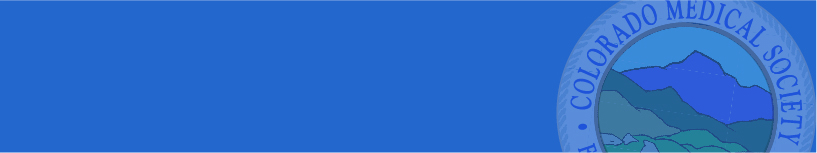 XXXXXX, MD or DO, XXXX, Curriculum Vitae for Election asPresident-elect of the Colorado Medical SocietyNote: Copy CV here-use as many pages as necessary using this font.